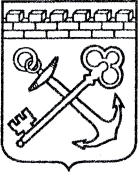 АДМИНИСТРАЦИЯ ЛЕНИНГРАДСКОЙ ОБЛАСТИКОМИТЕТ ПО КУЛЬТУРЕ ЛЕНИНГРАДСКОЙ ОБЛАСТИПРИКАЗ«___»____________2019 г.                                                             №_______________г. Санкт-ПетербургО включении выявленного объекта культурного наследия«Церковь во Имя Всех Святых», местонахождение объекта: Ленинградская область, Гатчинский район, г. Гатчина, ул. Солодухина,в единый государственный реестр объектов культурного наследия (памятников истории и культуры) народов Российской Федерации                        в качестве объекта культурного наследия регионального значения, утверждении границ его территории и установлении предмета охраныВ соответствии со ст. 3.1, 9.2, 18, 33 Федерального закона от 25 июня 2002 года № 73-ФЗ «Об объектах культурного наследия (памятниках истории                и культуры) народов Российской Федерации», ст. 4 областного закона Ленинградской области от 25 декабря 2015 года № 140-оз «О государственной охране, сохранении, использовании и популяризации объектов культурного наследия (памятников истории и культуры) народов Российской Федерации, расположенных на территории Ленинградской области», п. 2.2.2. Положения       о комитете по культуре Ленинградской области, утвержденного постановлением Правительства Ленинградской области от 24 октября 2017 года № 431,                 на основании заключения государственной историко-культурной экспертизы, выполненной экспертной организацией Обществом с ограниченной ответственностью «Темпл Групп» (аттестованный эксперт Ю.П. Куваева, приказ Министерства культуры Российской Федерации от 16 июня 2015 года № 1793), об обоснованности включения выявленного объекта культурного наследия «Церковь во Имя всех Святых», расположенного по адресу: Ленинградская область, Гатчинский район, г. Гатчина, ул. Солодухина, в единый государственный реестр объектов культурного наследия (памятников истории               и культуры) народов Российской Федерации (далее – Реестр),п р и к а з ы в а ю:Включить выявленный объект культурного наследия «Церковь во Имя Всех Святых», местонахождение объекта: Ленинградская область, Гатчинский район, г. Гатчина, ул. Солодухина, в Реестр в качестве объекта культурного наследия регионального значения, вид объекта – памятник, с наименованием «Церковь во Имя Всех Святых», 1888-1889 гг., местонахождение объекта: Ленинградская область, Гатчинский муниципальный район, Гатчинское городское поселение, город Гатчина, улица Солодухина, дом 43, корпус 1.Утвердить границы территории памятника согласно приложению № 1          к настоящему приказу.Установить предмет охраны памятника согласно приложению № 2               к настоящему приказу.Исключить выявленный объект культурного наследия, указанный в п. 1 настоящего приказа, из Перечня выявленных объектов культурного наследия, расположенных на территории Ленинградской области, утвержденного приказом комитета по культуре Ленинградской области от 01 декабря 2015 года                 № 01-03/15-63. Отделу по осуществлению полномочий Ленинградской области в сфере объектов культурного наследия департамента государственной охраны, сохранения и использования объектов культурного наследия комитета                 по культуре Ленинградской области:- обеспечить внесение сведений об объекте культурного наследия регионального значения, указанном в п. 1 настоящего приказа, в Реестр;- направить письменное уведомление собственнику или иному законному владельцу выявленного объекта культурного наследия, указанного в п. 1 настоящего приказа, земельного участка в границах территории объекта культурного наследия регионального значения, указанного в п. 1 настоящего приказа;- копию настоящего приказа направить в сроки, установленные действующим законодательством, в территориальный орган федерального органа исполнительной власти, уполномоченного Правительством Российской Федерации на осуществление государственного кадастрового учета, государственной регистрации прав, ведение Единого государственного реестра недвижимости и предоставление сведений, содержащихся в Едином государственном реестре недвижимости.Отделу взаимодействия с муниципальными образованиями, информатизации и организационной работы комитета по культуре Ленинградской области обеспечить размещение настоящего приказа на сайте комитета по культуре Ленинградской области в информационно-телекоммуникационной сети «Интернет».Настоящий приказ вступает в силу со дня его официального опубликования.Контроль за исполнением настоящего приказа возложить на заместителя председателя комитета по культуре Ленинградской области – начальника департамента государственной охраны, сохранения и использования объектов культурного наследия.Председатель комитета							                    В.О. ЦойПриложение 1к Приказу комитета по культуре                                                                                                                 Ленинградской области от «____» ____________ 2019 г.     № _________________________Границы территории объекта культурного наследия«Церковь во Имя Всех Святых», 1888-1889 гг., местонахождение объекта: Ленинградская область, Гатчинский муниципальный район, Гатчинское городское поселение, город Гатчина, улица Солодухина, дом 43, корпус 1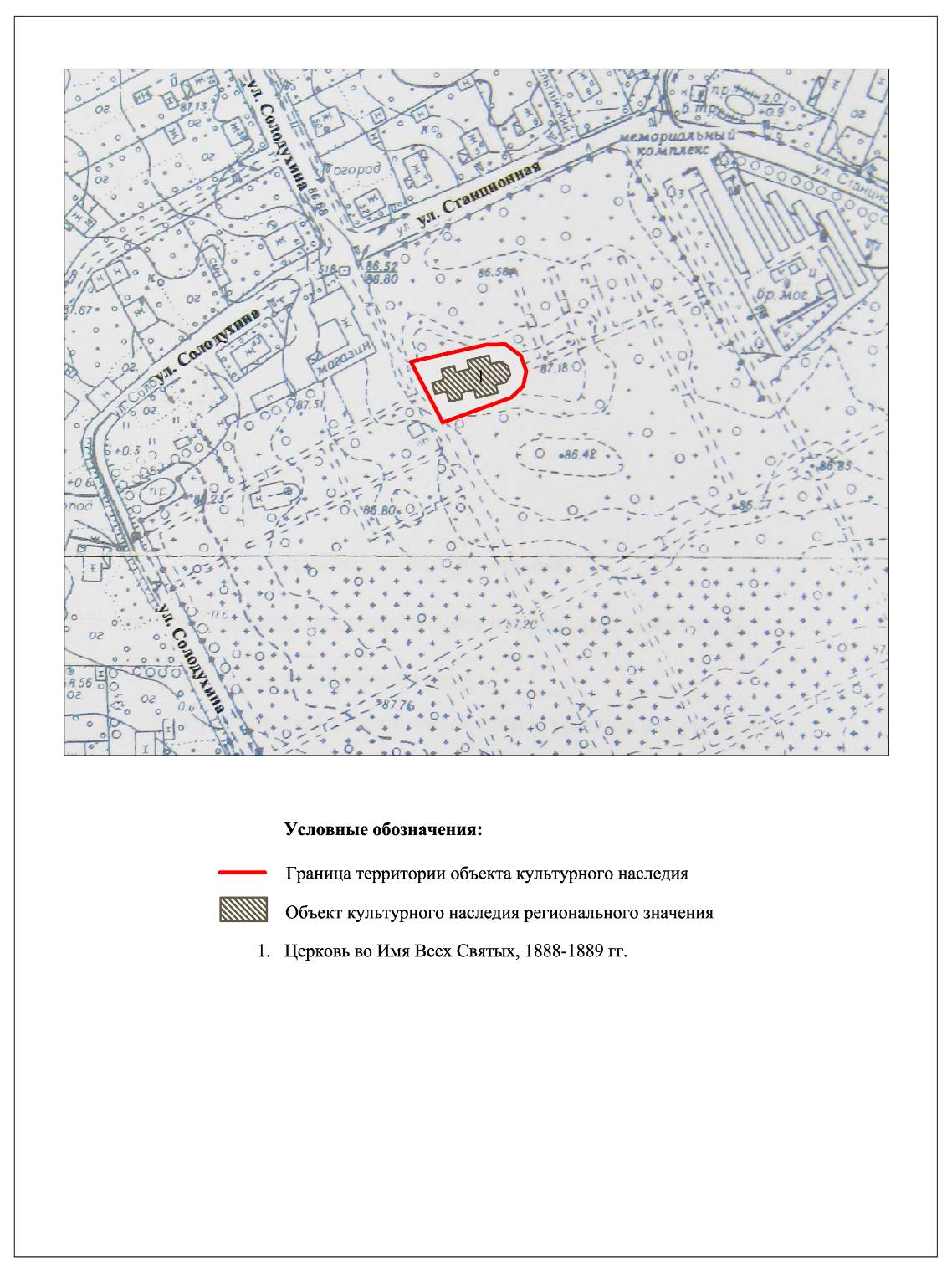 Координаты характерных поворотных точек границ территорииобъекта культурного наследия «Церковь во Имя Всех Святых», 1888-1889 гг., местонахождение объекта: Ленинградская область, Гатчинский муниципальный район, Гатчинское городское поселение, город Гатчина, улица Солодухина, дом 43, корпус 1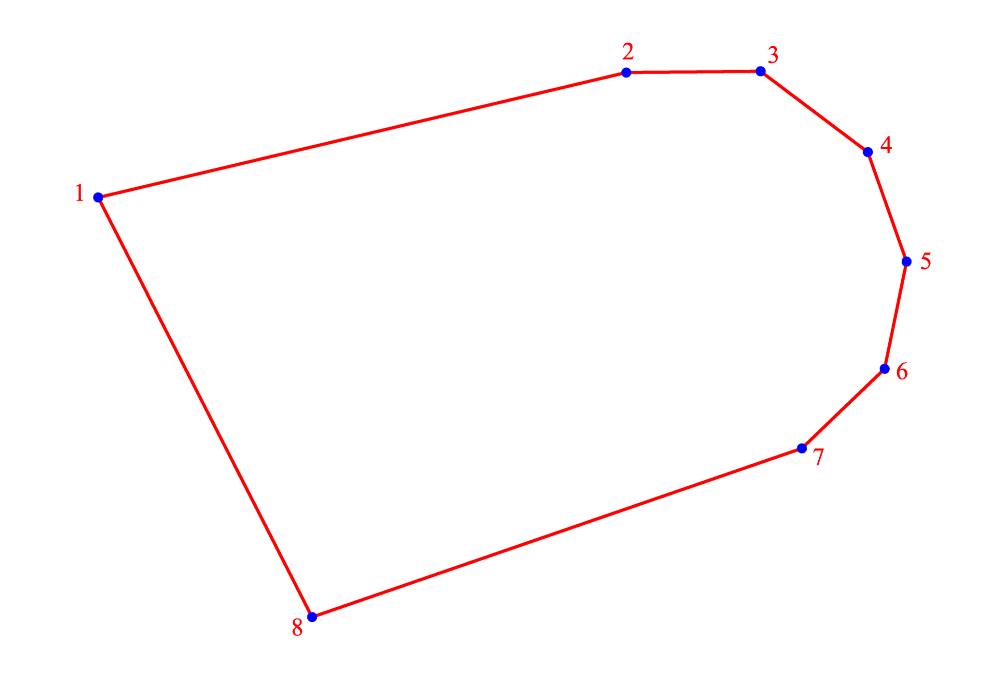 Определение географических координат характерных точек границы территории объекта культурного наследия выполнено в местной системе координат МСК 1964 СПб.Режим использования территории объекта культурного наследия «Церковь во Имя Всех Святых», 1888-1889 гг., местонахождение объекта: Ленинградская область, Гатчинский муниципальный район, Гатчинское городское поселение, город Гатчина, улица Солодухина, дом 43, корпус 1Режим использования земельного участка в границах территории объекта культурного наследия предусматривает сохранение объекта культурного наследия – проведение работ, направленных на обеспечение физической сохранности объекта культурного наследия, а так же выполнение требований Федерального закона от 25 июня 2002 года № 73-ФЗ «Об объектах культурного наследия (памятниках истории и культуры) народов Российской Федерации»     в части установленных ограничений к осуществлению хозяйственной деятельности в границах территории объекта культурного наследия.На территории Памятника разрешается:Проведение работ по сохранению объекта культурного наследия (памятника истории и культуры) народов Российской Федерации;Сохранение элементов планировочной структуры;Сохранение элементов природного и культурного ландшафта;Воссоздание или компенсация утраченных элементов Памятника, производимые на основании пункта 1 статьи 45 Федерального закона от 25.06.2002 № 73-ФЗ «Об объектах культурного наследия (памятниках истории и культуры) народов Российской Федерации»;Проведение работ по обеспечению функционирования Памятника  и поддержанию его инфраструктуры, не нарушающих целостности его территории;Проведение работ по озеленению и благоустройству территории, производимых, в том числе с применением методов реставрации, направленных на формирование наиболее близкого к историческому восприятию Памятника;Обеспечение доступа к Памятнику;Обеспечение мер пожарной безопасности;Обеспечение мер экологической безопасности;Прокладка, ремонт, реконструкция подземных инженерных коммуникаций с последующим восстановлением нарушенных участков дневной поверхности;На территории Памятника запрещается:Новое строительство;Хозяйственная деятельность, ведущая к разрушению, искажению внешнего облика Памятника, нарушающая его целостность и создающая угрозу его повреждения, разрушения или уничтожения;Самовольная вырубка растительности, уничтожение травяного покрова;Установка на фасадах, крышах Памятника кондиционеров, телеантенн, тарелок спутниковой связи, а также других средств технического обеспечения;Прокладка наземных и воздушных инженерных коммуникаций, кроме временных, необходимых для проведения работ по сохранению Памятника;Движение транспортных средств на территории Памятника, в случае если движение транспортных средств создает угрозу нарушения его целостности  и сохранности;Размещение любых рекламных конструкций на Памятнике и его на территории;Создание разрушающих вибрационных нагрузок динамическим воздействием на грунты в зоне их взаимодействия с объектом культурного наследия;Оставление материалов (конструкций) и строительного мусора после демонтажа возведенных сооружений, хозяйственной деятельности, работ по благоустройству.Использование Памятника и его территории под склады и объекты производства взрывчатых и огнеопасных материалов, предметов и веществ, загрязняющих интерьер Памятника, его фасад, территорию, водные объекты и (или) имеющие вредные парогазообразные и иные выделенияПриложение 2к Приказу комитета по культуреЛенинградской областиот «____» ___________ 2019 г. № ________________________Предмет охраныобъекта культурного наследия«Церковь во Имя Всех Святых», 1888-1889 гг., местонахождение объекта: Ленинградская область, Гатчинский муниципальный район, Гатчинское городское поселение, город Гатчина, улица Солодухина, дом 43, корпус 1Предмет охраны может быть уточнен в процессе историко-культурных   и реставрационных исследований.Подготовлено:Главный специалист отдела по осуществлению полномочий Ленинградской области в сфере объектов культурного наследия департамента государственной охраны, сохранения и использования  объектов культурного наследия комитета по культуре Ленинградской области   _________________А.Е. СмирновойСогласовано:Заместитель председателя комитета по культуре Ленинградской области – начальник департамента государственной охраны, сохранения и использования  объектов культурного наследия  __________________А.Н. КарловНачальник отдела по осуществлению полномочий Ленинградской области в сфере объектов культурного наследия департамента государственной охраны, сохранения и использования  объектов культурного наследия комитета по культуре Ленинградской области   ___________________С.А. ВолковаСектор судебного и административного производства департамента государственной охраны, сохранения и использования объектов культурного наследия комитета по культуре Ленинградской области___________________/______________________/Ознакомлен: Заместитель председателя комитета по культуре Ленинградской области – начальник департамента государственной охраны, сохранения и использования  объектов культурного наследия  __________________А.Н. КарловНачальник отдела по осуществлению полномочий Ленинградской области в сфере объектов культурного наследия департамента государственной охраны, сохранения и использования  объектов культурного наследия комитета по культуре Ленинградской области   __________________С.А. ВолковаНачальник отдела взаимодействия с муниципальными образованиями, информатизации и организационной работы комитета по культуре Ленинградской области__________________Т.П. ПавловаГлавный специалист отдела по осуществлению полномочий Ленинградской области в сфере объектов культурного наследия департамента государственной охраны, сохранения и использования  объектов культурного наследия комитета по культуре Ленинградской области   _________________А.Е. СмирноваНомер характерной (поворотной) точкиXY152067.670104185.338252075.913104210.499352073.796104215.660452070.171104219.004552066.232104220.834652061.374104220.844752056.820104216.602852048.564104195.614№ппВиды предметов охраныЭлементы предмета охраныФотофиксация12341Объемно-пространственное и планировочное решение территории:расположение объекта на территории.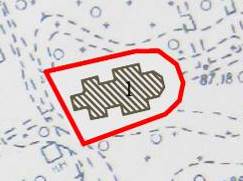 2Объемно-пространственное решение:исторические габариты и конфигурация здания, включая объем притвора с колокольней и крыльцом; крыша, ее исторические габариты и конфигурация,материал окрытия – металл.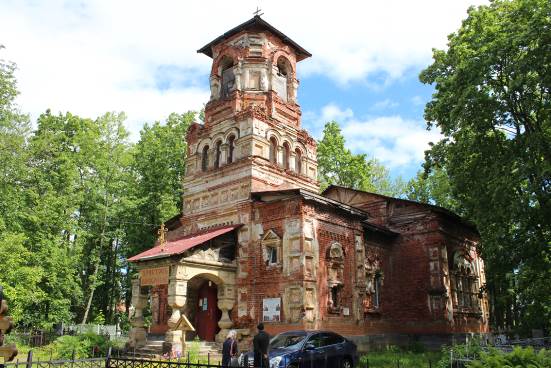 3Конструктивная система здания:наружные и внутренние капитальные кирпичные  стены;исторические высотные отметки перекрытий;подпружные арки интерьера церковного зала (свод утрачен).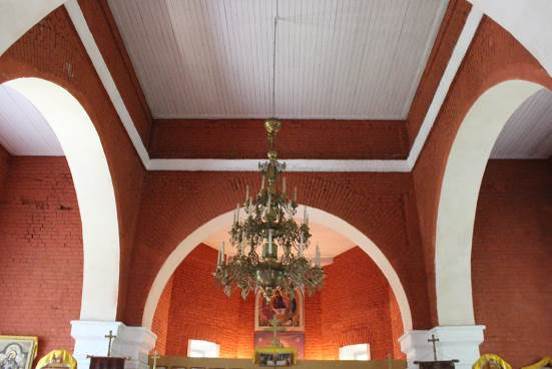 4Объёмно-планировочное решение:плановые габариты и конфигурация здания;габариты и конфигурация помещений в капитальных стенах.5Архитектурно-художественное решение (композиция) фасадов:архитектурно-художественное решение в духе эклектики с элементами неорусского стиля;материал и характер отделки фасадов – кирпич, оштукатуренные детали (наличники окон, кокошники, филенки, карнизы),известняк (резные столбы, карниз крыльца);материал ступеней крыльца – камень;материал и характер отделки цоколя – штукатурка;идентичные южный и северный фасады:оконные проемы – конфигурация (прямоугольная, с полуциркульным завершением), их габариты и расположение; тройные оконные проемы с оштукатуренными полуколонками с «дыньками», подоконными полочками на кронштейнах, профилированными штукатурными архивольтами;двойные оконные проемы с полуколонками с «дыньками» и завершением в виде кокошников,подоконными полочками на кронштейнах;прямоугольный оконный проем притвора с полуколонками, нишей над ним и кокошником, подоконной полочкой на кронштейнах;угловые лопатки со штукатурными прямоугольными профилированными филенками; профилированный венчающий карниз с «сухариками» и поребриком (венчающая композиция над основным объемом церкви в виде стилизованного аттика, ряда кокошников, барабана и главки утрачены);восточный фасад:пятиугольная в плане апсида со штукатурными лопатками по углам, декорированными полуколонками с «дыньками»;угловые лопатки основного объема церкви со штукатурными прямоугольными филенками;оконные проемы с полуколонками с «дыньками» и завершением в виде кокошников, подоконной полочкой на кронштейнах;штукатурный крест на средней грани апсиды;профилированный венчающий карниз с «сухариками» и поребриком;западный фасад:оконные проемы – конфигурация (прямоугольная), габариты, местоположение; оконные проемы с пилястрами и треугольным сандриком, подоконной полочкой на кронштейнах;угловые лопатки со штукатурными прямоугольными филенками; профилированный венчающий карниз с поребриком (венчающий ряд кокошников утрачен);дверной проем – конфигурация (с лучковым завершением), габариты, местоположение; крыльцо с четырьмя фигурными с балясинами и филенками столбами из известняка; профилированный карниз крыльца с рядом кокошников;крестовый свод перекрытия крыльца;историческое завершение крыльца в виде шатра (утрачено);объем колокольни:тройные оконные проемы второго яруса — конфигурация (с полуциркульным завершением), габариты, местоположение;сквозные арочные проемы яруса звона — конфигурация (с полуциркульным завершением), габариты, местоположение;тройные оконные проемы с оштукатуренными пилястрами, профилированными штукатурными архивольтами;сквозные арочные проемы яруса звона с полуколонками и профилированным штукатурным архивольтом с килевидным завершением; подоконная прямоугольная филенка;декоративные элементы объема колокольни:пояс из прямоугольных филенок с круглыми плоскими лепными розетками, пояс поребрика, профилированный карниз между объемом притвора и колокольни;прямоугольные филенки, лепные кресты, кокошники с килевидным завершением;профилированный карниз (венчающий ярус кокошников и шатер с главкой утрачены).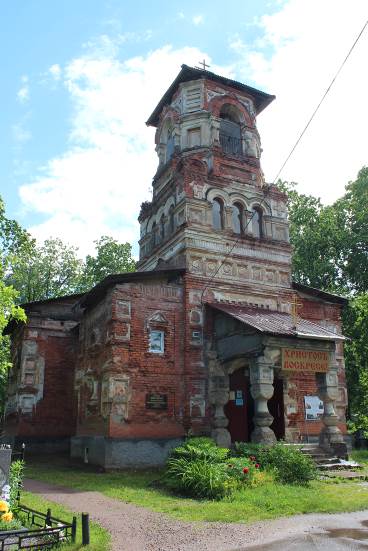 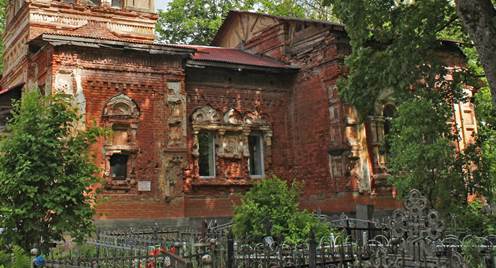 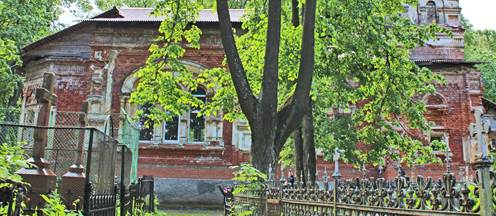 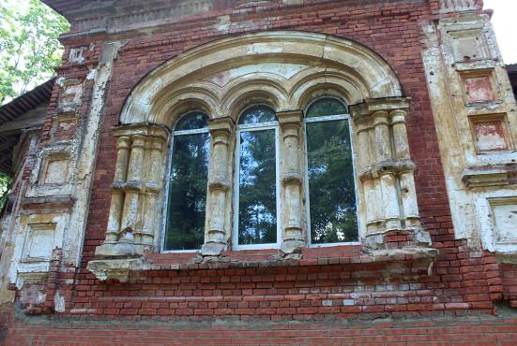 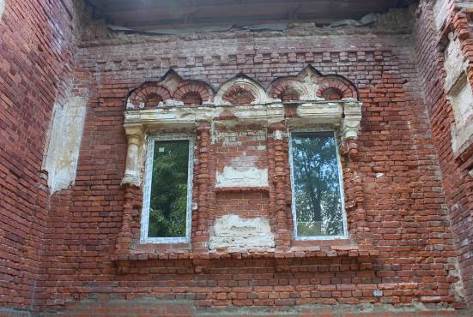 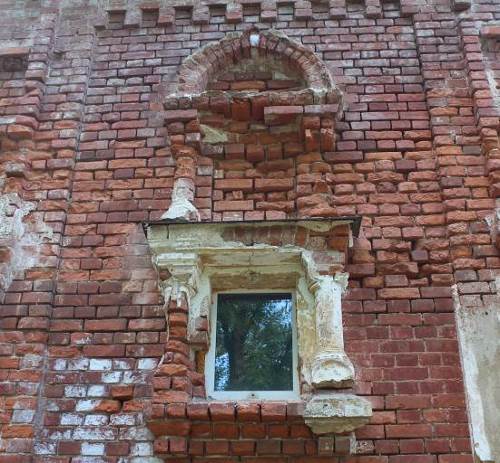 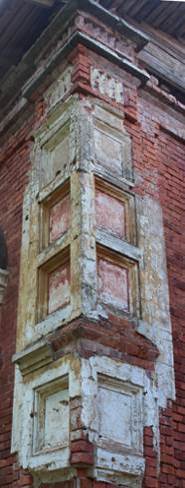 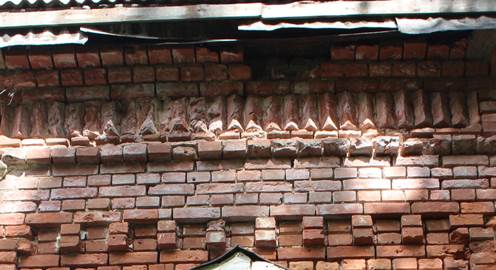 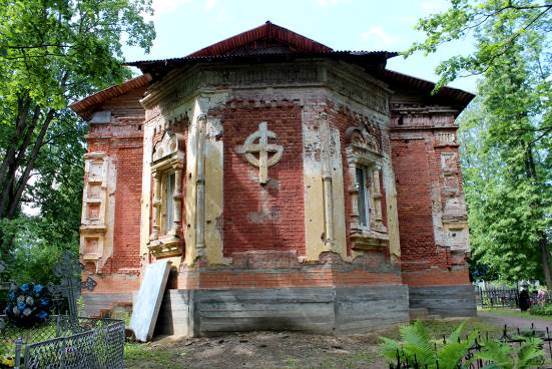 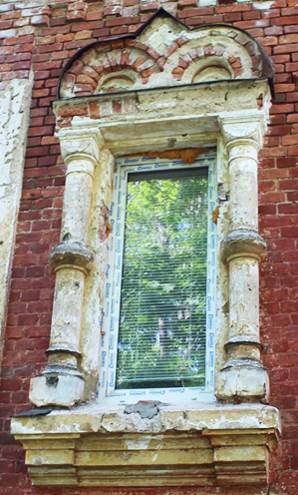 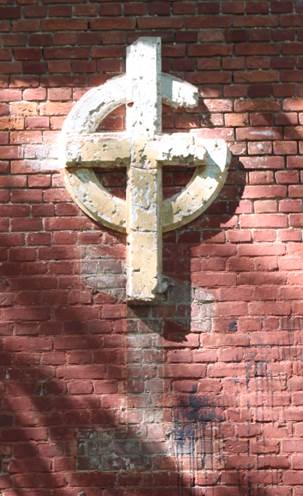 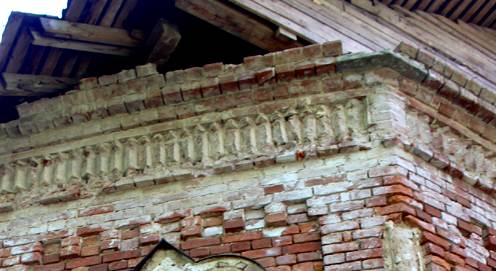 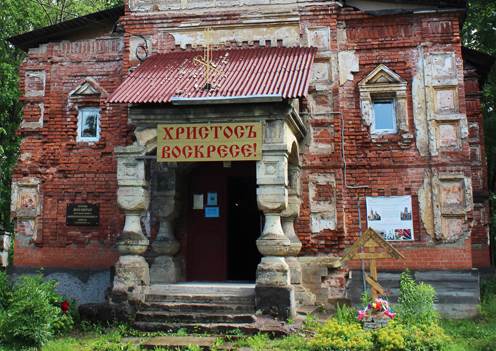 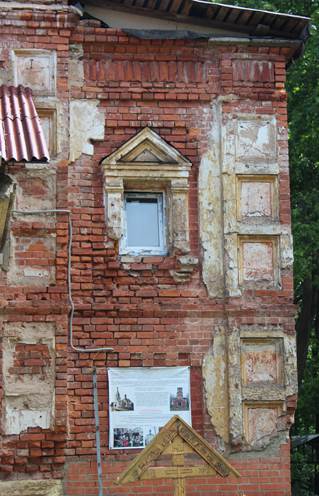 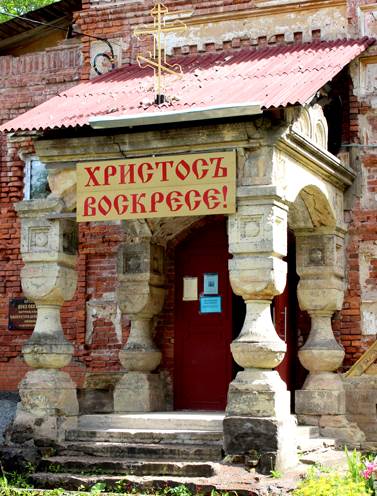 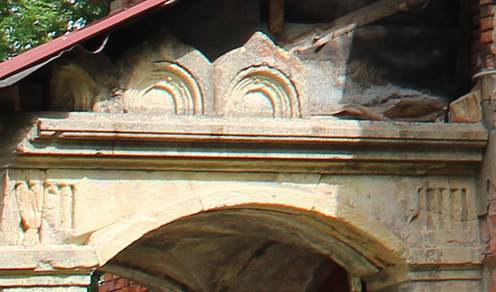 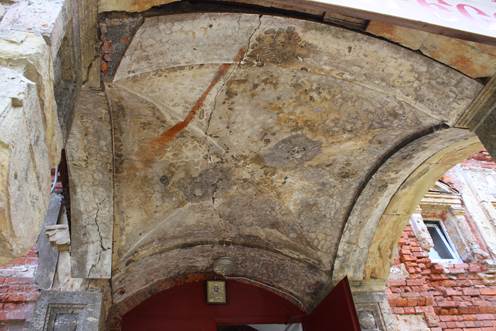 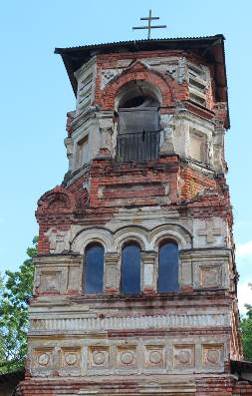 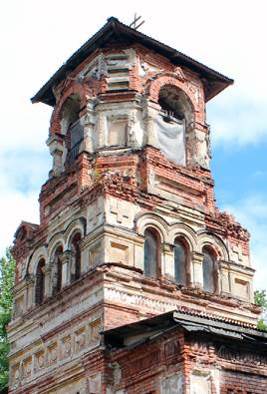 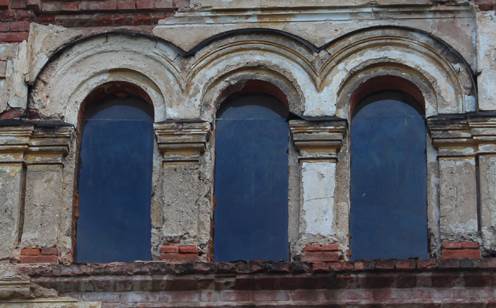 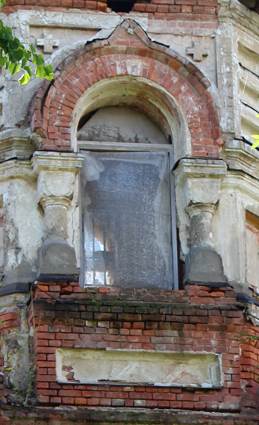 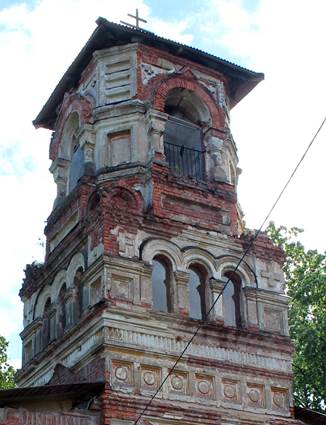 6Декоративно-художественная отделка интерьеров:отделка интерьеров в характере эклектики;материалы декоративной отделки (гладкая штукатурка, обмазка);столбы подпружных арок с базой и антаблементом;подпружные арки (полуциркульных очертаний);сохранившиеся фрагменты пола «брекчия» в западной части церковного зала.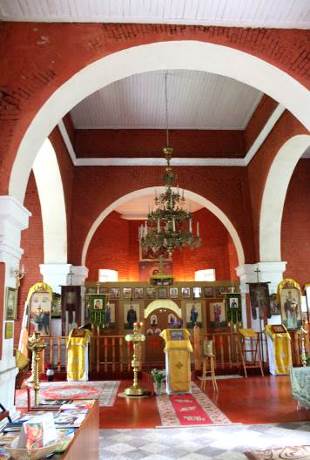 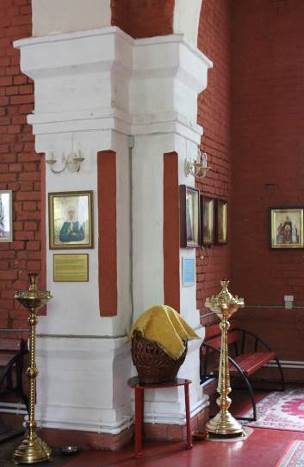 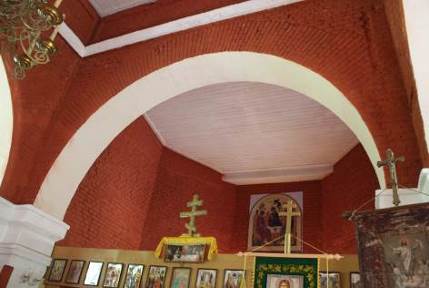 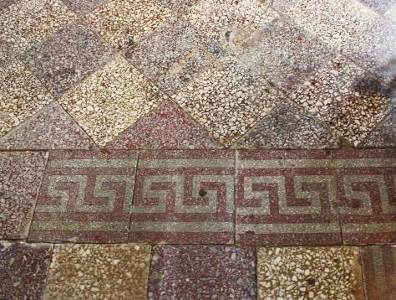 